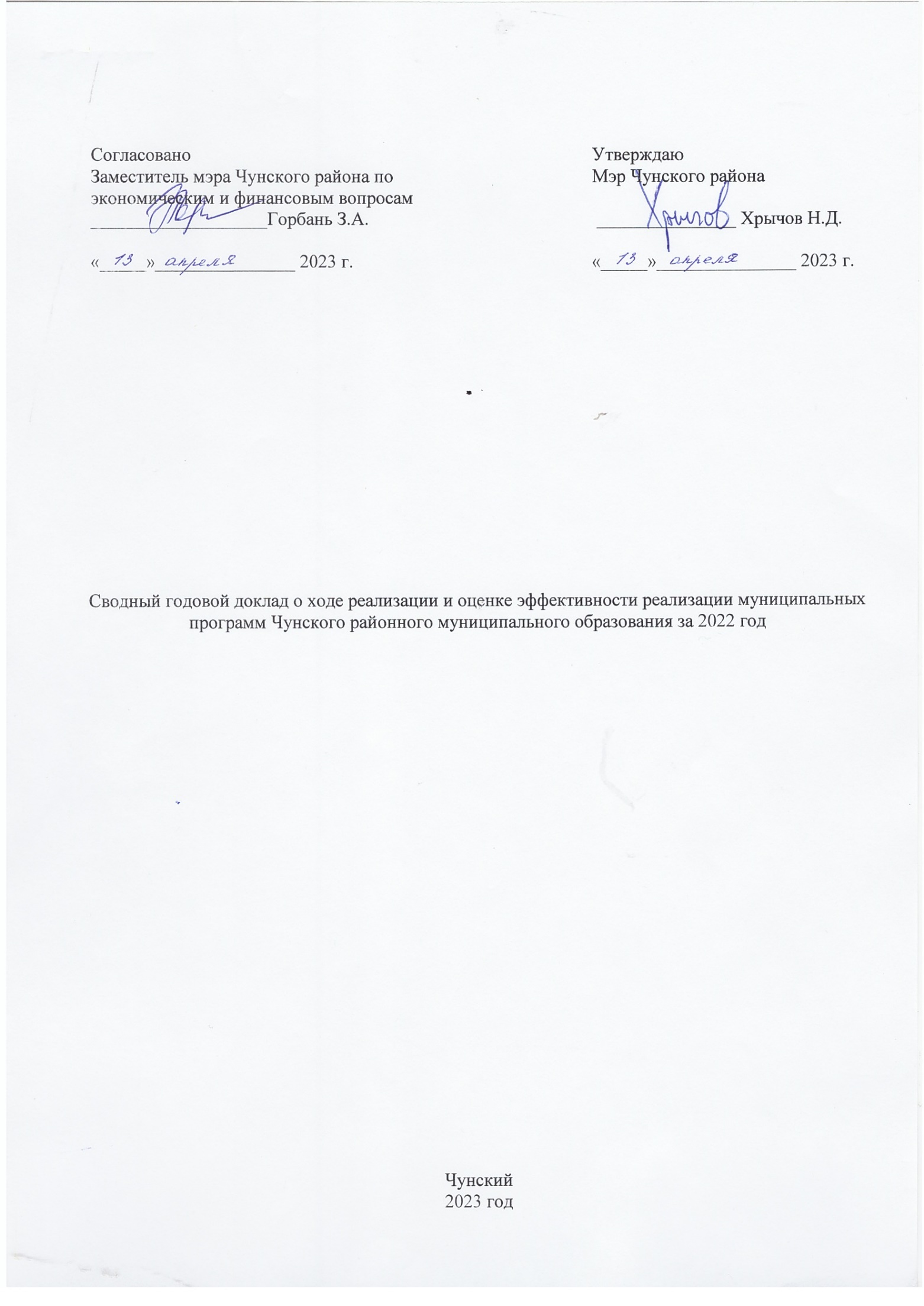              Оглавление1. Основные сведения о реализации муниципальных программ Чунского районного муниципального образования за 2022 год:Сводный годовой доклад о ходе реализации и оценке эффективности муниципальных программ Чунского районного муниципального образования подготовлен на основании постановления администрации Чунского районного муниципального образования «Об утверждении Порядка разработки, реализации и оценки эффективности реализации муниципальных программ Чунского районного муниципального образования» от 24.03.2021 года № 34.Результаты оценки эффективности муниципальных программ используются в целях достижения оптимального соотношения связанных с их реализацией затрат и достигаемых в ходе реализации результатов, а также обеспечения принципов бюджетной системы Российской Федерации: результативности и эффективности использования бюджетных средств, прозрачности, достоверности бюджета, адресности и целевого характера бюджетных средств. На основании данных, представленных ответственными исполнителями муниципальных программ в годовых отчетах, был проведен анализ эффективности и результативности муниципальных программ. Эффективность реализации муниципальных программ определялась индивидуально по каждой программе на основании методики оценки эффективности.В 2022 году в Чунском районном муниципальном образовании действовало 15 муниципальных программ:1.  «Муниципальное управление» на 2019 - 2025 годы;2. «Экономическое развитие Чунского района» на 2022 - 2027 годы;3. «Муниципальные финансы» на 2019 - 2025 годы;4. «Развитие коммунальной инфраструктуры объектов социальной сферы, находящихся в собственности Чунского районного муниципального образования» на 2019 - 2025 годы;5. «Охрана окружающей среды в Чунском районном муниципальном образовании на 2021 - 2025 годы»6.  «Транспорт» на 2018 - 2022 годы;7. «Молодым семьям - доступное жилье» на 2019 - 2025 годы;8. «Развитие культуры, спорта и молодежной политики» на 2019 - 2025 годы;9. «Здоровье» на 2019 - 2025 годы;10. «Социальная поддержка населения» на 2019 - 2025 годы;11. «Развитие системы образования» на 2019 - 2025 годы;12. «Муниципальная собственность» на 2015 - 2025 годы;13. «Безопасность» на 2021 - 2026 годы;14. «Охрана труда» на 2022 – 2027 годы;15. «Развитие сельского хозяйства и регулирование рынков сельскохозяйственной продукции, сырья и продовольствия» на 2022 - 2027 годы.Всего на реализацию программных мероприятий было запланировано средств бюджетов всех уровней – 2 240 830,509 тыс. руб., в том числе:за счет средств местного бюджета – 465 729,927 тыс. руб.,за счет средств федерального бюджета – 179 533,914 тыс. руб.,за счет средств бюджета Иркутской области – 1 562 162,846 тыс. руб.,за счет внебюджетных источников – 33 403,822 тыс. руб.Фактическое освоение средств (финансирование) в отчетном году всего 2 221 881,647 тыс. руб. (99,15%), в том числе по источникам финансирования: бюджет Чунского районного муниципального образования 449 803,977 тыс. руб. (96,58%), областной бюджет 1 561 940,84 тыс. руб. (99,99%), федеральный бюджет 179 297,963 тыс. руб. (99,87%), внебюджетные источники 30 838,867 тыс. руб. (92,32%).По 10 муниципальным программам отмечается частичное неисполнение бюджетных средств. По 3 муниципальным программам ««Молодым семьям – доступное жилье», «Развитие сельского хозяйства и регулирование рынков сельскохозяйственной продукции, сырья и продовольствия», «Экономическое развитие Чунского района» исполнение составило 100 %, по 2 муниципальным программам «Охрана окружающей среды в Чунском районном муниципальном образовании на 2021 -2025 годы» и «Здоровье» бюджетных средств не планировалось.1.1. «Муниципальное управление» на 2019 - 2025 годы.Цель программы: повышение открытости и эффективности деятельности администрации Чунского района.Программа предусматривает решение основных задач:1. Обеспечение деятельности мэра Чунского района и администрации Чунского района;2. Осуществление мер по противодействию коррупции в органах местного самоуправления; 3. Обеспечение условий реализации программы.Программа предусматривает 2 Подпрограммы:1. Повышение эффективности деятельности администрации Чунского района;2. Обеспечение условий реализации муниципальной программы.Объемы финансирования муниципальной программы:Объем средств, предусмотренный на реализацию Программы в отчетном году составил –      75 866,8 тыс. рублей - бюджет Чунского районного муниципального образования. Фактическое освоение средств, предусмотренных на реализацию Программы в отчетном периоде составило         75 210,9 тыс. руб. или 99,14 %. Сумма неисполнения плана финансирования 655,9 тыс. руб.Причинами не полного освоения денежных средств явились: текущая кредиторская задолженность 398,7 тыс. рублей, экономия по результатам закупок товаров, работ и услуг для обеспечения муниципальных нужд 36,2 тыс. рублей, уменьшение ФОТ и количества запланированных командировок 164 тыс. рублей, экономия ГСМ и обслуживание ТС 57 тыс. рублей.О реализации мероприятий муниципальной программы:Количество запланированных и выполненных в рамках муниципальной программы в отчетном периоде 5 основных мероприятий.Важнейшие реализованные мероприятия:Подпрограмма 1 «Повышение эффективности деятельности администрации Чунского района»Для реализации данной подпрограммы определены наиболее значимые мероприятия:- Оснащение рабочих мест специалистов администрации современными техническими средствами информационно-коммуникационной инфраструктуры, системным и прикладным программированием. В 2022 году оснастили современными техническими средствами 40 рабочих мест.- Оснащение администрации системным и прикладным программированием. Было запланировано наличие 9 программ, к концу 2022 года оснащено 7, не приобретена программа ГИС «Карта 2011», КСС «Система Кадры».- Подготовка, переподготовка (повышение квалификации) кадров. В течение 2022 года прошли повышение квалификации 53 человека. Подпрограмма 2 «Обеспечение реализации муниципальной программы».- Обеспечение деятельности, развитие и содержание администрации.Зарплата за 2022 год выплачена в полном объеме, страховые взносы и налоги уплачены в полном объеме. Кредиторская задолженность перед поставщиками отсутствует, коммунальные услуги оплачены в полном объеме.- Обеспечение обнародования (опубликования) информации о деятельности администрации в средствах массовой информации. Принято и опубликовано 164 НПА.Перечень нереализованных или реализованных частично показателей результативности:Причиной не достижения показателя оснащенность рабочих мест администрации современными техническими средствами информационно-коммуникационной инфраструктуры и показателя оснащенности администрации системным и прикладным программированием является отсутствие необходимого объема финансирования.Результаты оценки эффективности реализации муниципальной программы за отчетный год:По результатам проведения оценки эффективности муниципальная программа признана высокоэффективной.Предложения о внесении изменений (корректировок) в муниципальную программу:Продолжить реализацию муниципальной программы «Муниципальное управление».1.2. «Экономическое развитие Чунского района» на 2022 - 2027 годыЦель программы: повышение уровня и качества жизни населения через создание условий для роста экономического потенциала, формирование благоприятного предпринимательского климата и повышение инвестиционной активности бизнеса в районе.Программа предусматривает решение основных задач:	1. Осуществление эффективной политики, содействующей росту и развитию экономики Чунского района;	2. Реализация механизмов, обеспечивающих улучшение инвестиционного климата Чунского района;	3. Поддержка и стимулирование субъектов малого и среднего бизнеса Чунского района;	4. Создание условий для вовлечения граждан в предпринимательскую деятельность;	5. Повышение экономической и территориальной доступности товаров и услуг для населения района;	6. Развитие конкуренции и формирование благоприятного имиджа торговой отрасли и сферы оказания услуг населению.Программа предусматривает 3 Подпрограммы:	1. «Развитие экономики и инвестиционной деятельности»;	2. «Развитие и поддержка субъектов малого и среднего предпринимательства»;	3. «Развитие потребительского рынка».	Объемы финансирования муниципальной программы:Объем средств, предусмотренный на реализацию муниципальной программы в отчетном году 67,00 тыс. руб. -  бюджет Чунского районного муниципального образования, что составляет 100% к плану финансирования.О реализации мероприятий муниципальной программы:Количество запланированных и выполненных в рамках муниципальной программы в отчетном периоде 11 основных мероприятий.Важнейшие реализованные мероприятия:По подпрограмме 1 «Развитие экономики и инвестиционной деятельности»	1. В рамках проведения природоохранных мероприятий проведены три акции - «Сад Победы», «Чистый лес», «Сохраним лес». Участие в экологических мероприятиях приняли более 350 человек, очищена от валежника территория площадью 3 га, высажено около 10 тысяч саженцев ангарской сосны. 	2. Проведены 2 конкурса профессионального мастерства среди обучающихся Чунского многопрофильного техникума «Молодой сварщик» и «Лучший повар, кондитер».По подпрограмме 2 «Развитие и поддержка субъектов малого и среднего предпринимательства»	1. При поддержке регионального центра поддержки предпринимательства «Мой бизнес» для самозанятых граждан прошёл бизнес-интенсив по маркетингу и продвижению в социальных сетях «Байкальский поток». Обучение прошли 35 человек с различных населённых пунктов Чунского района.	2. Проведён районный конкурс «Успешный старт». Право на участие было предоставлено гражданам, которые в 2021 году заключили соглашение с ОГБУ «Управление социальной защиты и социального обслуживания населения по Чунскому району» и реализуют мероприятия по направлению: «Осуществление индивидуальной предпринимательской деятельности». Основные критерии оценивания – эффективность и результативность бизнес-идеи, увеличение доходов гражданина и его семьи. Участие приняли 5 начинающих предпринимателей, победители отмечены ценными призами и дипломами.	По подпрограмме 3  «Развитие потребительского рынка» проведен районный конкурс профессионального мастерства «Лучший по профессии». Мероприятие было приурочено к празднованию Дня работников торговли. Всего поступило 20 заявок.Перечень нереализованных или реализованных частично показателей результативности:Причина не достижения показателя «Количество площадок для проведения ярмарок» (плановый показатель 7 ед., фактический показатель 6 ед.) связана с недостаточным количеством площадок для организации и проведения ярмарочной торговли на территории городских и сельских поселений. Отсутствие оборудованных ярмарочных площадок. Показатель «Количество студентов, прошедших трудовую практику на предприятиях района» (плановый показатель 287 чел., фактический показатель 227 чел.) не достигнут, в связи с уменьшение количества выпускников.          Результаты оценки эффективности реализации муниципальной программы за отчетный год:По результатам проведения оценки эффективности муниципальная программа признана высокоэффективной.Предложения о внесении изменений (корректировок) в муниципальную программу:Продолжить реализацию муниципальной программы «Экономическое развитие Чунского района».1.3. «Муниципальные финансы» на 2019-2025 годыЦель программы: повышение качества управления муниципальными финансами Чунского районного муниципального образования, составления и исполнения муниципального бюджета.Программа предусматривает решение следующих задач:1) Обеспечение сбалансированности и устойчивости бюджета Чунского районного муниципального образования;2) Повышение эффективности бюджетных расходов муниципального бюджета;3) Осуществление внутреннего муниципального финансового контроля в сфере бюджетных правоотношений и контроля соблюдения законодательства в сфере закупок товаров, работ, услуг;4) Совершенствование деятельности в сфере контрактной системы закупок.Программа предусматривает 3 Подпрограммы:	1. Эффективное управление бюджетным процессом.	2. Повышение финансовой устойчивости бюджетов муниципальных образований Чунского района.	3. Реализация государственной политики по регулированию контрактной системы в сфере закупок в Чунском районе (в связи с ликвидацией МКУ «Центр по регулированию контрактной системы в сфере закупок» данная подпрограмма не реализуется с 2021 года).	Объемы финансирования муниципальной программы:Объем средств, предусмотренный на реализацию Программы в отчетном году составил –241 523,3 тыс. руб., в том числе средства областного бюджета - 205 227,6 тыс. руб., средства бюджета Чунского районного муниципального образования – 36 295,7 тыс. руб.Фактическое освоение средств, предусмотренных на реализацию Программы в отчетном периоде составило -  241 131,4 тыс. руб. или 99,8 %. О реализации мероприятий муниципальной программы:По подпрограмме 1 «Эффективное управление бюджетным процессом» реализованы следующие мероприятия:	1. Обеспечение эффективного управления муниципальными финансами, составление и организация исполнения бюджета Чунского районного муниципального образования, реализация возложенных на учреждение финансовое управление администрации Чунского района бюджетных полномочий.	На конец отчетного года решением Думы Чунского района «О внесении изменений в решение Чунской районной Думы от 27.12.2021 года № 84 «О бюджете Чунского районного муниципального образования на 2022 год и плановый период 2023 и 2024 годов» утвержден дефицит бюджета в размере 5,4% от объёма налоговых и неналоговых доходов без учета остатков на 01.01.2022 года (при рекомендуемом максимальном значении 7,5%). Исполнение по налоговым и неналоговым доходам относительно первоначально утвержденного объема составило 107,9 %. Расходы бюджета в рамках программ составили 99,1% от общего объема расходов.	2. Создание условий для повышения качества управления финансами, обеспечение прозрачности и открытости бюджетного процесса в Чунском районе.	Проект решения о бюджете Чунского районного муниципального образования вносится строго в установленный Бюджетным Кодексом срок не позднее 15 ноября. Отчеты об исполнении консолидированного бюджета Чунского района предоставляются в установленные сроки и в полном объеме.	3. Управление муниципальным долгом Чунского районного муниципального образования.	Муниципальный долг отсутствует.	4. Организация и осуществление внутреннего муниципального финансового контроля в сфере бюджетных правоотношений и контроля соблюдения законодательства Российской Федерации в сфере закупок товаров, работ, услуг для муниципальных нужд.	В рамках предоставленных полномочий, финансовым управлением за 2022 год, в соответствии с планом контрольных мероприятий было проведено 12 проверок по вопросам состояния бюджетного учета и отчетности, целевого и эффективного использования бюджетных средств, и соблюдения законодательства РФ и иных нормативных правовых актов РФ о контрактной системе в сфере закупок товаров, работ, услуг. В ходе контрольных мероприятий выявлены нарушения на сумму 9,1 тыс. рублей.По подпрограмме 2 «Повышение финансовой устойчивости бюджетов муниципальных образований Чунского района» реализованы следующие мероприятия:1. Предоставление дотаций на выравнивание бюджетной обеспеченности поселений из фонда финансовой поддержки поселений Чунского районного муниципального образования.За отчетный период в Чунском районе нет муниципальных образований, в которых дефицит бюджета превышает уровень, установленный бюджетным законодательством. У всех муниципальных образований отсутствует муниципальный долг.2. Предоставление иных межбюджетных трансфертов бюджетам городских и сельских поселений.За отчетный период у всех муниципальных образований Чунского района отсутствует просроченная кредиторская задолженность учреждений, находящихся в ведении органов местного самоуправления муниципальных образований Чунского района, по заработной плате, начислениям на оплату труда и пособиям по социальной помощи населению.Перечень нереализованных или реализованных частично показателей результативности:Не достиг запланированного значения следующий показатель:«Отклонение фактического объема доходов бюджета Чунского районного муниципального образования (без учета безвозмездных поступлений) от первоначально утвержденного уровня» - 0,886 – в связи с изменениями нормативов отчислений по некоторым налогам сложно было точно спрогнозировать поступления. Результаты оценки эффективности реализации муниципальной программы за отчетный год:По результатам проведения оценки эффективности муниципальная программа признана высокоэффективной. Предложения о внесении изменений (корректировок) в муниципальную программу:	Продолжить реализацию муниципальной программы «Муниципальные финансы».1.4. «Развитие коммунальной инфраструктуры объектов социальной сферы, находящихся в собственности Чунского районного муниципального образования» на 2019 – 2025 годыЦель программы: повышение надежности и энергоэффективности объектов социальной сферы, находящихся в муниципальной собственности Чунского районного муниципального образования.Программа предусматривает решение следующих задач:1) Повышение качества теплоснабжения на объектах социальной сферы, находящихся в муниципальной собственности Чунского районного муниципального образования;2) Безаварийное прохождение отопительного сезона на объектах социальной сферы, находящихся в муниципальной собственности Чунского районного муниципального образования;3) Модернизация котельного оборудования на объектах социальной сферы, находящихся в муниципальной собственности Чунского районного муниципального образования;4) Учет и контроль потребляемых коммунальных ресурсов на объектах социальной сферы, находящихся в муниципальной собственности Чунского районного муниципального образования;5) Внедрение энергосберегающих технологий на объектах социальной сферы, находящихся в муниципальной собственности Чунского районного муниципального образования;6) Снижение удельных расходов энергии и ресурсов на объектах социальной сферы, находящихся в муниципальной собственности Чунского районного муниципального образования;7) Обеспечение стабильного и качественного функционирования социальных учреждений.Программа предусматривает 3 Подпрограммы:	1. Подпрограмма 1 «Модернизация коммунальной инфраструктуры объектов социальной сферы, находящихся в муниципальной собственности Чунского районного муниципального образования»;	2. Подпрограмма 2 «Энергосбережение и повышение энергетической эффективности объектов социальной сферы, находящихся в муниципальной собственности Чунского районного муниципального образования»;3. Подпрограмма 3 «Реконструкция и капитальный ремонт объектов социальной сферы, находящихся в муниципальной собственности Чунского районного муниципального образования»	Объемы финансирования муниципальной программы:Объем средств, предусмотренный на реализацию муниципальной программы в 2022 году составляет 1 993,46 тыс. рублей – бюджет Чунского районного муниципального образования, освоено 1 701,51 тыс. рублей (85,35%).	Причины неполного освоения предусмотренных средств:	1. По основному мероприятию «Проведение выборочного капитального ремонта участков инженерных сетей в границах эксплуатационной ответственности» причиной является снижение стоимости мероприятий в ходе проведения конкурсных процедур (на 5,09 тыс. рублей)., мероприятие исполнено в полном объеме.	2. По основному мероприятию «Проведение поверки приборов коммерческого учета энергетических ресурсов» - имеется кредиторская задолженность в сумме 182,00 тыс. рублей (приобретение приборов учета для детских садов №№2,48). Оплата 130,00 тыс. рублей (приобретение прибора учета для школы № 90) произведена не по данной программе. Мероприятие «Поверка приборов коммерческого учета энергетических ресурсов» выполнено в полном объеме. Оплата произведена в полном объеме за проведенные запланированные мероприятия, при отсутствии ассигнований в объеме 25,137 тыс. руб.	О реализации мероприятий муниципальной программы:Всего в 2022 году запланировано к реализации 3 мероприятия:1. Проведен капитальный ремонт сети водоснабжения в границах эксплуатационной ответственности МДОБУ детский сад № 1 р.п. Чунский;2. Проведена поверка 28 приборов учета коммерческого учета энергетических ресурсов;3. Приобретено 5 приборов коммерческого учета энергетических ресурсов взамен неисправных.Перечень нереализованных или реализованных частично показателей результативности:По итогам 2022 года из 2 целевых показателей результативности муниципальной программы (по мероприятиям, запланированных к реализации в 2022 году) плановые значения достигнуты по всем показателям.Результаты оценки эффективности реализации муниципальной программы за отчетный год:По результатам проведения оценки эффективности муниципальная программа признана эффективной.Предложения о внесении изменений (корректировок) в муниципальную программу:Предложений по дальнейшей реализации муниципальной программы отсутствуют.1.5. «Охрана окружающей среды в Чунском районном муниципальном образовании на 2021 - 2025 годы»Цель программы: сохранение и защита окружающей среды.Программа предусматривает решение следующих задач:	1. Совершенствование системы обращения с промышленными и бытовыми отходами.	2. Повышение качества окружающей среды и улучшение экологической обстановки на территории Чунского района.	3. Повышение экологической грамотности жителей района, формирование нравственного и бережного отношения к окружающей природной среде.	Объемы финансирования муниципальной программы:По муниципальной программе на 2022 год финансирование бюджетных средств не предусмотрено.О реализации мероприятий муниципальной программы:Всего в 2022 году запланировано и реализовано 4 мероприятия:	1. Ликвидировано 5 несанкционированных свалок, из них: 1 в Лесогорском МО, 2 в Таргизском МО, 1 в Новочунском МО, 1 в Мухинском МО.	2. Увеличено количество зеленых насаждений в населенных пунктах района: в Чунском МО проведено озеленение общественных территорий на площади 0,11 га, в Лесогорском МО – 0,09 га, Веселовском МО – 0,07 га, Октябрьском МО – 0,04 га, в Балтуринском, Бунбуйском, Новочунском, Червянском, Каменском, Мухинском, Таргизском муниципальных образованиях озеленено по 0,02 га. Предприятиями района, индивидуальными предпринимателями производились посадки зеленых насаждений на прилегающих территориях – 0,25 га.	3. Администрациями муниципальных образований района проводилось информирование населения о проведении субботников, о пожароопасном периоде в районе и других вопросах, касающихся охраны окружающей среды. Было размещено в СМИ 11 информационных сообщений.	4. В муниципальных образованиях района проведено по 2 субботника.Перечень нереализованных или реализованных частично показателей результативности:По итогам 2022 года из 6 целевых показателей результативности муниципальной программы плановые показатели достигнуты по 4 позициям. По 2 позициям плановые показатели не планировались. Результаты оценки эффективности реализации муниципальной программы за отчетный год:По результатам проведения оценки эффективности муниципальная программа признана эффективной.Предложения о внесении изменений (корректировок) в муниципальную программу:Продолжить реализацию муниципальной программы.1.6. «Транспорт» на 2018 - 2022 годыЦель программы: развитие транспортного обслуживания населения в границах Чунского районного муниципального образования, повышение качества пассажирских перевозок.Программа предусматривает решение основных задач:1) Повышение надежности и безопасности движения подвижного состава пассажирского транспорта.2) Совершенствование маршрутной сети Чунского районного муниципального образования.3) Улучшение качества транспортного обслуживания пассажиров в Чунском районе.4) Возмещение выпадающих доходов по социально значимым маршрутам с уровнем пассажиропотока, не обеспечивающим рентабельную работу перевозчиков.	Объемы финансирования муниципальной программы:Объем средств, предусмотренный на реализацию муниципальной программы в 2022 году, составляет 601,5 тыс. рублей - бюджет Чунского районного муниципального образования. Фактическое освоение средств, предусмотренных на реализацию Программы в отчетном периоде составило 551,3 тыс. руб. или 91,65 %. Сумма неисполнения плана финансирования 50,2 тыс. руб. (возмещение затрат связанных с оказанием услуг по социально-значимым маршрутам, с уровнем пассажиропотока не обеспечивающим рентабельную работу перевозчиков за декабрь 2022 года оплачено в 2023 году).О реализации мероприятий муниципальной программы:Всего в 2022 году запланировано к реализации 1 мероприятие: возмещение затрат связанных с оказанием услуг по социально-значимым маршрутам, с уровнем пассажиропотока не обеспечивающим рентабельную работу перевозчиков. Предоставлена субсидия на возмещение недополученных доходов при оказании услуг по перевозке пассажиров автомобильным транспортом по социально-значимому межпоселенческому маршруту №105 «Чуна - Мухино».Перечень нереализованных или реализованных частично показателей результативности:Не достигнут показатель «Число маршрутов перевозок пассажиров», так как в 2022 году на территории Чунского районного муниципального образования перевозка пассажиров осуществлялась по 6 маршрутам из 8. По двум межмуниципальным маршрутам № 104 «Чуна-Изыкан» и «Чуна-Выдрино» из-за низкого пассажиропотока перевозчик не определился.Результаты оценки эффективности реализации муниципальной программы за отчетный год:По результатам проведения оценки эффективности муниципальная программа признана эффективной.Предложения о внесении изменений (корректировок) в муниципальную программу:В виду окончания срока действия муниципальной программы «Транспорт» на 2018-2022 годы, разработана новая муниципальная программа Чунского районного муниципального образования «Транспорт» на 2023-2028 годы.1.7. «Молодым семьям – доступное жилье» на 2019 - 2025 годыЦель программы: создание механизма муниципальной поддержки молодых семей в решении жилищной проблемы в Чунском районе.Программа предусматривает решение следующих задач:	1. Оказание за счет средств районного бюджета и совокупности привлеченных средств федерального и (или) областного бюджетов, а также внебюджетных источников финансирования поддержки молодых семей при решении жилищной проблемы.	Объемы финансирования муниципальной программы:Объем средств, предусмотренный на реализацию муниципальной программы в 2022 году составил 2 789,1 тыс. руб., в том числе по источникам финансирования:- бюджет Чунского районного муниципального образования – 272,5 тыс. руб.;- бюджет Иркутской области – 616,5 тыс. руб.;- федеральный бюджет – 223,4 тыс. руб.;- внебюджетные источники – 1 676,7 тыс. руб.	Фактическое освоение средств (финансирование), предусмотренных на реализацию муниципальной программы в 2022 году составляет 2 789,1 тыс. руб.,   процент исполнения к плану финансирования -  100 %.О реализации мероприятий муниципальной программы:В 2022 году свидетельство о получении социальной выплаты на приобретение жилищных условий получила 1 семья, в составе 5 человек, приобретена квартира в рп. Чунский.Перечень нереализованных или реализованных частично показателей результативности:Не выполнен показатель «Количество молодых семей, получивших дополнительную выплату при рождении (усыновлении) ребенка», т.к. в 2022 году за данной выплатой не обратилась ни одна семья.Результаты оценки эффективности реализации муниципальной программы за отчетный год:По результатам проведения оценки эффективности муниципальная программа признана удовлетворительной.Предложения о внесении изменений (корректировок) в муниципальную программу:Предложения о внесении изменений (корректировок) в муниципальную программу нет.1.8. «Развитие культуры, спорта и молодежной политики» на 2019 – 2025 годы.Цель программы: сохранение и развитие культурного потенциала и наследия Чунского района; развитие физической культуры и спорта в Чунском районе; создание условий для личностного профессионального становления формирования и развития духовно-нравственных и патриотических ценностей.Программа предусматривает решение основных задач:	1. Совершенствование системы библиотечного обслуживания, повышение качества и доступности библиотечных услуг для населения Чунского района вне зависимости от места проживания;	2. Повышение качества и разнообразия культурно-досуговых мероприятий в учреждениях культуры Чунского района;	3. Обеспечение условий для развития физической культуры и массового спорта;	4. Обеспечение доступности, повышение качества дополнительного образования детей в сфере культуры;	5. Содействие всестороннему развитию молодёжи, создание условий для её социализации, эффективной самореализации;	6. Развитие местного народного творчества;	7. Профилактика наркомании и других социально негативных явлений;	8. Повышение качества патриотического воспитания детей и молодёжи;	9. Обеспечение условий реализации программы.Программа предусматривает 9 Подпрограмм:	1. Развитие библиотечного дела;	2. Организация досуга и предоставление услуг организаций культуры;	3. Развитие физической культуры и массового спорта; 	4. Дополнительное образование детей в сфере культуры;	5. Молодёжная политика;	6. Сохранение народных традиций и народного творчества;	7. Комплексные меры профилактики наркомании и других социально-негативных явлений;	8. Патриотическое воспитание детей и молодёжи; 	9. Обеспечение реализации муниципальной программы.	Объемы финансирования муниципальной программы:Объем средств, предусмотренный на реализацию муниципальной программы в 2022 году составляет 115 180,2 тыс. руб., в том числе по источникам финансирования:- бюджет Чунского районного муниципального образования – 92 520,1тыс. руб.;- бюджет Иркутской области – 18 250,1 тыс. руб.;- федеральный бюджет – 823,8 тыс. руб.;- внебюджетные источники – 3586,2 тыс. руб.Фактическое освоение средств (финансирование), предусмотренных на реализацию муниципальной программы в 2022 году составляет 113 802,8 тыс. руб.,   процент исполнения к плану финансирования -  98,8 %, в том числе по источникам финансирования:- бюджет Чунского районного муниципального образования – 91 156,6 тыс. руб. (98,5%);- бюджет Иркутской области – 18 236,2 тыс. руб. (99,9%);- федеральный бюджет – 823,8 тыс. руб. (100%);- внебюджетные источники – 3586,2 тыс. руб. (100%).	Причины не полного освоения предусмотренных муниципальной программой средств:1. бюджет Чунского районного муниципального образования- это принятые бюджетные обязательства по контрактам (коммунальные услуги, услуги связи, ГСМ, услуги охраны, расходы по капитальному ремонту здания МБУК «ЦТТ «ЛиК» Чунского района»), оплата кредиторской задолженности за декабрь месяц переносится на январь в 2023 года.            2. бюджет Иркутской области:- это принятые бюджетные обязательства по контрактам (расходы по капитальному ремонту здания МБУК «ЦТТ «ЛиК» Чунского района»), оплата кредиторской задолженности за декабрь месяц переносится на январь в 2023 года. О реализации мероприятий муниципальной программы:Подпрограмма 1 «Развитие библиотечного дела» 	1. Обеспечение выполнения муниципального задания:- оказание услуги по осуществлению библиотечного, библиографического и информационного обслуживания пользователей библиотеки, показатель выполнен на 100%;- публичный показ музейных предметов, музейных коллекций, показатель выполнен на 100%.	2.  Комплектование книжных фондов, показатель выполнен на 100%.3. Дополнительные услуги в сфере библиотечного дела, показатель выполнен на 100 %. Подпрограмма 2 «Организация досуга и предоставление услуг организаций культуры»	1. Обеспечение выполнения муниципального задания:- показ (организация показа) концертов и концертных программ, показатель выполнен на 100%;- показ (организация показа) спектаклей (театральных постановок), показатель выполнен на 100%;- организация и проведение культурно - массовых мероприятий, показатель выполнен на 100%.2. Дополнительные услуги в сфере культуры, показатель выполнен на 100 %. Подпрограмма 3 «Развитие физической культуры и массового спорта»	1. Обеспечение выполнения муниципального задания:- спортивная подготовка по видам спорта, показатель выполнен на 100%;- организация и проведение официальных спортивных мероприятий, физкультурных (физкультурно-оздоровительных мероприятий), показатель выполнен на 100%;- организация и проведение официальных спортивных мероприятий в рамках Всероссийского физкультурно-спортивного комплекса «Готов к труду и обороне» (ГТО), показатель выполнен на 100%.Подпрограмма 4 «Дополнительное образование детей в сфере культуры»	1. Обеспечение выполнения муниципального задания:- организация дополнительного образования детей, показатель выполнен на 100 %.	Подпрограмма 5 «Молодёжная политика»	Организация и проведение мероприятий с детьми и молодежью, показатель выполнен на 90,7 %.	Подпрограмма 6 «Сохранение народных традиций и народного творчества»	Ежегодное проведение фестивалей самодеятельного народного творчества, показатель выполнен на 100%.	Подпрограмма 7 «Комплексные меры профилактики наркомании и других социально-негативных явлений»	Организация и проведение профилактических мероприятий, тренингов среди несовершеннолетних и молодежи по профилактике наркомании, токсикомании, табакокурения, алкоголизма, показатель выполнен на 100%.	Выявление очагов произрастания дикорастущих наркосодержащих растений с целью их уничтожения, показатель выполнен на 100%.	Подпрограмма 8 «Патриотическое воспитание детей и молодёжи»Организация и проведение мероприятий, направленных на патриотическое воспитание детей и молодёжи, показатель выполнен на 100%.	Подпрограмма 9 «Обеспечение реализации муниципальной программы»	Расходы на содержание аппарата, показатель выполнен на 99,0 %.	Организация материально – технического обеспечения, показатель выполнен на 99,1 %.Организация бухгалтерского обеспечения, показатель выполнен на 99,1 %.Перечень нереализованных или реализованных частично показателей результативности:Не достигли запланированных значений следующие показатели:- Число лиц, проходящих спортивную подготовку на этапах спортивной подготовки - в связи с тем, что 10 детей отчислены по состоянию здоровья, остальные - смена интересов детей (перевод в другие спортивные клубы);- Стабильность контингента обучающихся - в связи с выпуском в мае месяце и отчисления обучающихся по заявлениям родителей;- Количество занимающихся физической культурой и спортом на территории Чунского района - в связи с тем, что в группах по видам спорта занимается определенное количество занимающихся опираясь на программы спортивной подготовки, федеральные стандарты по видам спорта и рабочие программы, группы не могут быть переполнены по Сан Пин;- Доля населения, зарегистрированного в электронной базе АИС «ГТО» от общей численности населения в возрасте от 6 лет, проживающего на территории Чунского района - в связи с тем, что большинство жителей Чунского района уже имеют регистрацию на сайте АИС ГТО;- Доля населения, выполнившего нормативы испытаний (тестов) комплекса ГТО на знаки отличия, от общей численности населения, принявшего участие в выполнении нормативов испытаний (тестов) комплекса ГТО - в связи с тем, что население, приступившее к выполнению нормативов не до сдают нужные нормативы и не доходят до знака ГТО по различным собственным причинам;- Доля детей и молодежи, систематически занимающихся физической культурой и спортом, в общей численности детей и молодежи - в связи с тем, что низкая численность населения в возрасте 3-29 лет, самостоятельно занимающегося физической культурой и спортом, а также связано это с тем, что для детей в возрасте от 3 до 7 лет на территории Чунского районного муниципального образования практически нет спортивных секций, а если и есть, то зачисление в данные секции по программам спортивной подготовки осуществляется только с 9-10 лет.            - Доля граждан среднего возраста систематически занимающихся физической культурой и спортом в общей численности граждан старшего возраста - в связи с тем, что на территориях Лесогорского, Чунского, Каменского, Октябрьского, Веселовского и др. недостаточное количество занимающихся граждан в возрасте от 35 до 59 лет (4 296 человека от общего числа населения);           - Уровень обеспеченности граждан спортивными сооружениями из единовременной пропускной способности объектов спорта - в связи с недостаточным оснащением муниципальных образований Чунского района спортивными сооружениями, инвентарем и оборудованием;- Доля занимающихся по программам спортивной подготовки в организациях ведомственной принадлежности физической культуры и спорта, в общем количестве занимающихся в организациях ведомственной принадлежности физической культуры и спорта - не достигнут в связи с тем, что 20 % это занимающиеся по программам общей физической подготовки не достигшие возраста для зачисления в группы спортивной подготовки;- Дополнительное предпрофессиональное образование обучающихся - в связи с нестабильностью контингента обучающихся;- Участие в конкурсах музыкального мастерства – в связи с нестабильностью контингента обучающихся;- Аттестация преподавателей на квалификационную категорию - в связи с нехваткой педагогов с музыкальным образованием. Утверждено 30 штатных единиц, работает 14 преподавателей;- Количество посещений организации культуры на платной основе – в связи с тем, что на территории Чунского района 2022 год объявлен годом Искусств, многие мероприятия проводились бесплатно.Результаты оценки эффективности реализации муниципальной программы за отчетный год:По результатам проведения оценки эффективности муниципальная программа признана высокоэффективной.Предложения о внесении изменений (корректировок) в муниципальную программу: Необходимо скорректировать, исключить с 2024 года ряд показателей, которые не отражают решение задач и достижение цели муниципальной программы.1.9. «Здоровье» на 2019 – 2025 годыЦель программы: создание условий для укрепления здоровья населения Чунского района.Программа предусматривает решение следующих задач:	1. Реализация мероприятий по санитарно-гигиеническому просвещению, информированию населения о возможности распространения социально-значимых заболеваний, формирование мотивации у населения к ведению здорового образа жизни;	2. Привлечение и развитие кадрового потенциала в сфере здравоохранения Чунского района;	3. Создание условий для оказания медицинской помощи населению на территории Чунского района, для строительства ФАПов в муниципальных образованиях района;	4. Прогнозирование развития ВИЧ – инфекции, сбор и анализ состояния процессов распространения заболевания на территории Чунского района; 	5. Реализация мероприятий по информированию населения о возможности распространения ВИЧ – инфекции и пути их заражения, формирование мотивации у населения к ведению здорового образа жизни;	6. Стабилизация эпидемиологической ситуации, связанной с распространенностью туберкулёза путем повышения осведомленности населения о туберкулезной инфекции;	7. Диагностирование туберкулеза на ранних стадиях, своевременное выявление туберкулезной инфекции в Чунском районеПрограмма предусматривает 4 Подпрограммы:Подпрограмма 1. «Профилактика заболеваний и укрепление здоровья населения»Подпрограмма 2. «Создание условий для оказания медицинской помощи населению»Подпрограмма 3. «Профилактика ВИЧ-инфекции, укрепление здоровья населения»Подпрограмма 4. «Профилактика туберкулеза в Чунском районе».	Объемы финансирования муниципальной программы:По муниципальной программе на 2022 год финансирование бюджетных средств не планировалось.О реализации мероприятий муниципальной программы:Важнейшие реализованные мероприятия:В марте 2022 года проведена районная акция «Ромашка» (по профилактике туберкулеза). Организованы 42 родительских собраний и 7 встреч в 19 общеобразовательных учреждениях, а также в Чунском многопрофильном техникуме, с привлечением медицинских работников и представителей Роспотребнадзора по вопросам профилактики детского и подросткового туберкулеза с общим охватом 3623 обучающихся и 1700 родителей. В 17 ДОЛ на базе ОУ №№ 1,2,3,4,5,6,8,9,14,15,16,19,21,23,24,26,29 проведены беседы профилактической направленности с привлечением регионального специалиста по профилактике наркомании, фельдшера -  нарколога, конкурсов рисунков, показов видеороликов «Тайна едкого дыма», «Новая мода на зависимость», «И снова о главном: Не парься».В МОБУ СОШ № 4,5,7,8,14,1,90,29 проведены часы общения с обучающимися «Вся правда об электронных сигаретах» с просмотром видеороликов Общественной организации «Общее дело».  В течение 2022 года организованы родительские собрания обучающихся 8-11 - ых классах «Новая мода на зависимость», «Информирование об административной ответственности за нарушение законодательства Иркутской области об ограничении розничной продажи бестабачной никотиносодержащей продукции, электронных систем доставки никотина, жидкостей для электронных систем доставки никотина», «Курящие родители – курящие дети». Всего проведено 42 родительских собрания.На сайтах администраций муниципальных образований Чунского района размещена информация «Телефон доверия», «Чем опасны спайсы», «Поддержи антитабачный закон», «Бояться не нужно, нужно знать». В рамках профилактики табакокурения прошли районные акции: «День без табака» - 2120 чел., Международный день отказа от курения - 3231 чел. В 19 общеобразовательных организациях Чунского района прошла областная профилактическая неделя «Мы за чистые легкие», охвачено- 3201 человек.В рамках акции «Всесибирский день борьбы со СПИДом» в 13 общеобразовательных организациях Чунского района прошла акция «Должен знать!». В рамках Всемирного дня борьбы с ВИЧ\СПИДом организован диспут «Не надо бояться, надо знать!» в Чунском многопрофильном техникуме с тренинговыми упражнениями «Возьми с собой в дорогу» (52 человека)., кроме того проведены 41 профилактическое мероприятие в общеобразовательных организациях Чунского района, охвачено две тысячи человек.  Программа акции включала в себя: создание и распространение наглядной агитации «СТОП ВИЧ/СПИД», акции «Красная ленточка», и «Телефон Доверия», проведение профилактических бесед «Что такое ВИЧ и СПИД», «Ты не один!», распространение наглядной информации в родительских группах и другие мероприятия.Перечень нереализованных или реализованных частично показателей результативности:По итогам отчетного периода показатель смертности от всех причин превысил показатель результативности муниципальной программы план – 502 чел. факт -529 чел. Результаты оценки эффективности реализации муниципальной программы за отчетный год:По результатам проведения оценки эффективности муниципальная программа признана эффективной.Предложения о внесении изменений (корректировок) в муниципальную программу:Дополнить муниципальную программу «Здоровье» мероприятиями, направленными на дополнительные меры социальной поддержки для отдельных категорий медицинских работников областных государственных, муниципальных медицинских организаций, расположенных на территории Чунского района.1.10. «Социальная поддержка населения» на 2019 - 2025 годыЦель программы: улучшение качества жизни отдельных категорий граждан Чунского района.Программа предусматривает решение следующих задач:	1. Оказание социальной поддержки отдельным категориям граждан в Чунском районе;	2. Создание условий для развития сферы услуг, оказываемых социально ориентированными некоммерческими организациями населению Чунского района;	3. Поддержка ветеранов и ветеранского движения в Чунском районе;	4. Повышение качества жизни семей с детьми, создание комплексных условий для благополучия детей и подростков;	5. Повышение качества жизни населения через обеспечение беспрепятственного доступа к объектам социальной сферы и услугам в приоритетных сферах жизнедеятельности инвалидов и других маломобильных групп населения (людей, испытывающих затруднения при самостоятельном передвижении);	6. Снижение количества неблагополучных семей, социальных сирот, сохранение ребенку родной семьи, создание и развитие комплекса услуг, направленных на поддержку семей, раннее выявление неблагополучия семьи, деятельность по профилактике насилия и жестокого обращения с детьми по профилактике насилия и жестокого обращения с детьми.Программа предусматривает 6 Подпрограмм:	Подпрограмма 1. Оказание мер социальной поддержки отдельным категориям граждан;	Подпрограмма 2. Поддержка социально ориентированных некоммерческих организаций Чунского района; 	Подпрограмма 3. Ветераны и ветеранское движение в Чунском районе;	Подпрограмма 4. Укрепление семьи, поддержка материнства и детства;	Подпрограмма 5. Формирование доступной среды для инвалидов и других маломобильных групп населения; Подпрограмма 6. Семья для каждого ребенка.Объемы финансирования муниципальной программы:Объем средств, предусмотренный на реализацию Программы в отчетном году составил –     75 840,6 тыс. руб., в том числе средства областного бюджета – 75 288,6 тыс. руб., средства бюджета Чунского районного муниципального образования – 552,0 тыс. руб.Фактическое освоение средств, предусмотренных на реализацию Программы в отчетном периоде составило -75 753,6 тыс. руб. или 99,9%.О реализации мероприятий муниципальной программы:Всего в 2022 году запланировано к реализации 14 основных мероприятий.Важнейшие реализованные мероприятия:Подпрограмма 1 «Оказание мер социальной поддержки отдельным категориям граждан» 	1. В рамках реализации подпрограммы была оказана материальная помощь 9 гражданам в сумме 80 тыс. рублей из бюджета Чунского района.	2. Предоставлено субсидий гражданам на оплату коммунальных услуг из бюджета Иркутской области на сумму – 75288,6 тыс. рублей.	3. Проведено 18 мероприятий с участием пожилых людей.Подпрограмма 3 «Ветераны и ветеранское движение» 	1. 05 мая 2022 года в РДК «Победа» рп. Чунский состоялся Пленум районного Совета ветеранов войны, труда, Вооруженных сил и правоохранительных органов.	2. Приобретены и вручены подарки юбилярам и долгожителям района, ветеранским организациям Чунского района, ветеранам муниципальной службы.	3. В рамках празднования 77-ой годовщины Победы в Великой Отечественной войне праздничные мероприятия прошли с 6 по 9 мая 2022 года: церемония возложения венков, цветов к могиле летчика командира экипажа самолета Ил-4 Никитина Александра Алексеевича; легкоатлетическая эстафета Памяти; шествие организаций, учреждений на площади Победы; торжественный митинг «Слава тебе, победитель – солдат!»; онлайн-акция «Бессмертный полк». Торжественное возложение венков, цветов и гирлянд к памятнику Кавалера ордена Славы трех степеней Ф.Ф. Котова (рп. Октябрьский), к могиле Героя Советского Союза В.И. Долгополова (д. Паренда). Торжественное возложение цветов к монументу боевой и трудовой славы, посвящённому подвигу трудящихся в годы Великой Отечественной войны 1941-1945 годов.Подпрограмма 4 «Укрепление семьи, поддержка материнства и детства»	1. Проведен праздничный концерт с вручением благодарственных писем и подарков мамам работников культуры Чунского района.	2. Единовременная помощь семьям, попавшим в трудную жизненную ситуацию к началу учебного года выдана 4 семьям.Подпрограмма 5 «Формирование доступной среды для инвалидов и других маломобильных групп населения» 	1. Актуализировано 48 паспортов доступности зданий социальной инфраструктуры на территории Чунского района.	2. В 36 зданиях социальной инфраструктуры предоставляются услуги, обеспечивающие доступность для инвалидов.	3. Проведены мероприятия в рамках Декады инвалидов. Всего проведено 388 мероприятий. Подпрограмма 6 «Семья для каждого ребенка»	1. Проведены в отчетном периоде культурно – спортивные мероприятия, направленные на укрепление семейных традиций, сплочение семьи, ценностей семейного воспитания - конкурсы детских рисунков и поделок фотоконкурсы, конкурсы юных поэтов, хореографические, кулинарные конкурсы и т.д.	2. В отчетном периоде 26 детей – сирот и детей, оставшихся без попечения родителей, переданы на воспитание в семьи.Перечень нереализованных или реализованных частично показателей результативности:	«Количество социально ориентированных некоммерческих организаций, внесенных в реестр социально ориентированных некоммерческих организаций – получателей поддержки, оказываемой администрацией Чунского района» и «Количество реализованных социально ориентированными некоммерческими организациями проектов» - конкурс не состоялся в связи с отсутствием заявок.	«Объем финансирования, направленный на предоставление дополнительных мер социальной поддержки гражданам старшего поколения в соответствии с муниципальными правовыми актами Чунского районного муниципального образования, по сравнению с предыдущим годом» -  единовременная денежная выплата к Дню Победы участникам ВОв не исполнена в связи с отсутствием ветеранов ВОв, проживающих на территории Чунского района.	«Объем финансирования, направленный на предоставление дополнительных мер социальной поддержки, направленных на укрепление семьи, поддержку материнства и детства Чунского районного муниципального образования, по сравнению с предыдущим годом» - на мероприятия, направленные на укрепление семьи, поддержку материнства и детства израсходовано в 2022 году на 10 тысяч меньше, чем в 2021 в связи с уменьшением количества победителей в конкурсе.	«Снижение количества лишений родительских прав» и «Уменьшение числа выявленных детей, оставшихся без попечения родителей» - заниженные значения плановых показателей.Результаты оценки эффективности реализации муниципальной программы за отчетный год:По результатам проведения оценки эффективности муниципальная программа признана эффективной.Предложения о внесении изменений (корректировок) в муниципальную программу:	Пересмотреть плановые значения показателей по подпрограмме 6 «Семья для каждого ребенка» в связи с их заниженными значениями.1.11. «Развитие системы образования» на 2019 - 2025 годыЦель программы: обеспечение доступности и повышение качества предоставления общедоступного и бесплатного начального общего, основного общего, среднего общего образования по основным общеобразовательным программам, дополнительного образования, общедоступного бесплатного дошкольного образования на территории Чунского района, отдыха и оздоровления детей; реализация основных направлений муниципальной политики в сфере образования.Программа предусматривает решение следующих задач:1) Организация предоставления общедоступного бесплатного качественного дошкольного образования в муниципальных дошкольных образовательных организациях;2) Организация предоставления общедоступного бесплатного качественного общего общеобразовательных организациях;3) Организация предоставления доступного качественного дополнительного образования в МБОУДО ЦРТ «Народные ремесла» и муниципальных образовательных организациях, в том числе обеспечение функционирования системы персонифицированного финансирования, обеспечивающей свободу выбора образовательных программ, равенство доступа к дополнительному образованию за счет средств бюджетов бюджетной системы, легкость и оперативность смены осваиваемых образовательных программ;4) Организация системы отдыха, оздоровления и занятости детей и подростков, создание условий для повышения качества организации отдыха, оздоровления и занятости детей и подростков;5) Реализация основных направлений муниципальной политики в сфере образования.Программа предусматривает 5 Подпрограмм:Подпрограмма 1 «Дошкольное образование».Подпрограмма 2 «Начальное общее, основное общее, среднее общее образование».Подпрограмма 3 «Дополнительное образование детей в сфере образования».Подпрограмма 4 «Отдых, оздоровление и занятость детей и подростков».Подпрограмма 5 «Обеспечение реализации и прочие мероприятия муниципальной программы».	Объемы финансирования муниципальной программы:Объем средств, предусмотренный на реализацию муниципальной программы в 2022 году составляет 1 680 002,949 тыс. руб., в том числе по источникам финансирования:– бюджет Чунского районного муниципального образования – 211 337,367 тыс. руб.;– бюджет Иркутской области – 1 262 037,946 тыс. руб.;– федеральный бюджет – 178 486,714 тыс. руб.;	– внебюджетные источники – 28 140,922 тыс. руб.;	Фактическое освоение средств, предусмотренных на реализацию Программы в отчетном периоде составило -  1 665 533,537 тыс. руб. или 99,14%, в том по источникам финансирования:	– бюджет Чунского районного муниципального образования – 199 789,967тыс. руб. –        94,54 %;	– бюджет Иркутской области – 1 261 916,84 тыс. руб. - 99,99 %;	– федеральный бюджет – 178 250,763 тыс. руб. - 99,87 %;	– внебюджетные источники – 25 575,967 тыс. руб. - 90,89 %.	О реализации мероприятий муниципальной программы:В 2022 году в рамках муниципальной программы осуществлялась реализация следующих основных мероприятий:	Подпрограмма 1 «Дошкольное образование» В 2022 году услуги по реализации основных общеобразовательных программ дошкольного образования, содержанию детей оказаны 1 286-ти воспитанникам, объем оказанных услуг по присмотру и уходу составил 197 463 дето-дня. Объем оказанных услуг детям в возрасте от 3 до 8 лет ниже запланированных значений в связи с выбытием детей из образовательных организаций в течение года и более низкой, чем предусмотрено муниципальными заданиями, фактической посещаемостью. Объем оказанных услуг детям в возрасте до 3 лет выше запланированных значений в связи с ростом численности воспитанников, открытием дополнительной группы для детей в возрасте от 2 месяцев до 1 года.Реализация мероприятий плана по подготовке муниципальных образовательных организаций к началу отопительного сезона и началу нового учебного года – план реализован в полном объеме, имеется кредиторская задолженность по выполненным, но неоплаченным мероприятиям.Прочие мероприятия для создания условий для безопасного и комфортного пребывания обучающихся в МДОО, развитие материальной базы МДОО (в том числе выполнение предписаний контрольно-надзорных органов) – выполнено, но имеется кредиторская задолженность по выполненным, но неоплаченным мероприятиям.Реализация мероприятий перечня проектов народных инициатив – реализовано в полном объеме. Закуплены кастрюли, столы, стеллажи, мармиты, бытовая техника, всего оснащено 20 детских садов. Проведен текущий ремонт детских садов № 16 р.п. Лесогорск, № 5 п. Веселый, № 39 п. Пионерский, № 53 рп. Чунский, № 4 рп. Чунский. Закуплен линолеум в детский сад № 48 рп. Чунский, в детский сад № 28 п. Новочунка закуплены бетонные кольца для септика.Проведение обследования зданий МДОО, разработка проектно-сметной документации на проведение капитальных ремонтов зданий МДОО, проведение экспертизы проектно-сметной документации – реализовано в полном объеме (экспертиза ПСД (корректировка) МДОБУ детского сада № 1 р.п. Чунский).Капитальный ремонт здания МДОБУ детский сад № 1 р.п. Чунский – запланированный на 2022 год объем выполнен.Подпрограмма 2 «Начальное общее, основное общее, среднего общее образование»В систему образования входят 24 общеобразовательных школы, оказывающие муниципальные услуги по реализации основных общеобразовательных программ начального общего, основного общего, среднего общего образования, содержанию детей. В 2022 году услуги оказаны 4 131-му обучающемуся. Объем оказанных услуг ниже в связи с выбытием обучающихся в течение года.Реализация мероприятий плана по подготовке муниципальных образовательных организаций к началу отопительного сезона и началу нового учебного года – план реализован в полном объеме, имеется кредиторская задолженность по выполненным, но неоплаченным мероприятиям.Реализация мероприятий муниципального проекта «Современная школа» – выполнено в полном объеме, открыты центры «Точка роста» в МОБУ СОШ № 4 р.п. Лесогорск, МОБУ СОШ № 6 п. Парчум, МОБУ СОШ № 7 п. Весёлый, МБОУ СОШ № 9 с. Бунбуй, МОБУ ООШ № 12 с. Червянка, МОКУ ООШ № 13 д.  Мухино, МОБУ ООШ № 14 п. Сосновка.Реализация мероприятий по подготовке МОО к летней оздоровительной кампании – выполнено в полном объеме, все общеобразовательные школы, на базе которых функционировали детские оздоровительные лагеря дневного пребывания, были подготовлены своевременно.Прочие мероприятия для создания условий для безопасного и комфортного пребывания обучающихся в МОО, развитие материальной базы МОО (в том числе выполнение предписаний контрольно-надзорных органов) – реализовано в полном объеме.Проведение обследования зданий МОО и разработка проектно-сметной документации (ПСД) на проведение капитальных ремонтов зданий МОО, проведение экспертизы проектно-сметной документации – реализовано в полном объеме (обследование МОБУ ООШ № 15 п. Изыкан и МОКУ НОШ № 40 с. Баянда, ПСД на капитальный ремонт (в том числе корректировка), услуги экспертизы: МОБУ СОШ № 1 р.п. Чунский, МОБУ СОШ № 4 р.п. Лесогорск, МОБУ МОБУ СОШ № 6 п. Парчум, МОБУ СОШ № 7 п. Веселый, МОБУ ООШ № 8 п. Таргиз, МОБУ ООШ № 12 с. Червянка, МОБУ НОШ № 23 р.п. Чунский, МБОУ СОШ № 29 р.п. Чунский, МОБУ «СОШ № 90» р.п. Чунский).Осуществление строительного контроля на объекте «Капитальный ремонт зданий МОБУ "СОШ №90" р.п. Чунский выполнено не в полном объеме, контракт на осуществление строительного контроля расторгнут на сумму невыполненных обязательств.Приобретение средств обучения и воспитания (мебели для занятий в учебных классах), необходимых для оснащения муниципальных общеобразовательных организаций в Иркутской области – реализовано полностью, мебель приобретена в МОБУ «МОШ № 90» р.п. Чунский.Приобретение средств обучения и воспитания, необходимых для оснащения учебных кабинетов муниципальных общеобразовательных организаций в Иркутской области – реализовано в полном объеме, приобретен кабинет химии для МОБУ СОШ № 4 р.п. Лесогорск.Реализация мероприятий перечня проектов народных инициатив – выполнено в полном объеме. Приобретены мармиты, бытовая техника, моечная ванна, всего оснащено 8 школ. Текущий ремонт проведен в школах № 6 п. Парчум, № 24 рп. Чунский, № 8 п. Таргиз, № 14 п. Сосновка.Реализация мероприятий по модернизации школьных систем образования в рамках государственной программы Российской Федерации «Развитие образования» – запланированный на 2022 год объем работ по капитальному ремонту МОБУ СОШ № 7 п. Веселый и МБОУ СОШ № 29 р.п. Чунский, а также оснащение образовательных организаций выполнены в полном объеме.Капитальный ремонт зданий МОБУ СОШ № 90, строительный контроль на объекте и авторский надзор на объекте – запланированный на 2022 год объем выполнен.Выполнено:– устройство асфальтированной площадки в МОБУ СОШ № 7 п. Весёлый расходы произведены не в полном объеме);– устройство локальной вычислительной сети с предоставлением доступа к сети Интернет в МОБУ СОШ № 7 п. Весёлый, в том числе приобретение оборудования (расходы произведены не в полном объеме);– устройство системы видеонаблюдения и установка КТС в МОБУ СОШ № 7 п. Весёлый, в том числе приобретение оборудования (расходы произведены в полном объеме);– устройство локальной вычислительной сети с предоставлением доступа к сети Интернет в МОБУ "СОШ № 90" р.п. Чунский, в том числе приобретение оборудования (расходы произведены не в полном объеме);– устройство гардероба в МОБУ "СОШ № 90" р.п. Чунский (расходы произведены в полном объеме).Организация питания обучающихся различных категорий, в том числе обеспечение бесплатным питьевым молоком – все мероприятия реализованы в полном объеме с учетом фактической посещаемости обучающихся общеобразовательных школ района.Приобретение учебников и учебных пособий, а также учебно-методических материалов, необходимых для реализации образовательных программ начального общего, основного общего, среднего общего образования муниципальными общеобразовательными организациями в Иркутской области – мероприятие реализовано в полном объеме, приобретены учебники в 21 общеобразовательную организацию с численностью менее 500 человек;Мероприятия по приобретению средств обучения и воспитания, необходимых для оснащения муниципальных общеобразовательных организаций в Иркутской области, в целях создания в них условий для развития агробизнес-образования – реализовано в полном объеме, приобретено оборудования в МОБУ ООШ № 16 д. Кулиш для реализации программ агробизнес-образования.Подпрограмма 3 «Дополнительное образование детей в сфере образования»Обучающимся общей численностью 499 человек оказаны услуги по реализации дополнительных общеразвивающих программ следующих направленностей: художественная, социально-гуманитарная, туристско-краеведческая, физкультурно-спортивная.Объем оказанных услуг составил 98 906 человеко-часов, вследствие изменения рабочих программ доведенный по муниципальному заданию объем муниципальных услуг выше предусмотренного муниципальной программой.	Система персонифицированного финансирования дополнительного образования детей внедрена с 01.09.2020 года. Численность детей и подростков в возрасте от 5 до 18 лет, использовавших сертификаты дополнительного образования в рамках системы персонифицированного финансирования – 1 588 человек.Объем оказанных услуг составил 99 399 человеко-часов, вследствие изменения рабочих программ доведенный по муниципальному заданию объем муниципальных услуг по ПФДОД ниже предусмотренного муниципальной программой.Реализация мероприятий плана по подготовке муниципальных образовательных организаций к началу отопительного сезона и началу нового учебного года – выполнено в полном объеме.Прочие мероприятия для создания условий для безопасного и комфортного пребывания обучающихся в МОО, развитие материальной базы МОО (в том числе выполнение предписаний контрольно-надзорных органов) – выполнен косметический ремонт и подготовка образовательной организации к началу нового учебного года за счет средств добровольных пожертвований физических лиц.Подпрограмма 4 «Отдых, оздоровление и занятость детей и подростков»Организация отдыха, оздоровления и занятости детей в каникулярное время в лагерях с дневным пребыванием, организованных на базе муниципальных образовательных организаций – численность детей и подростков, охваченных отдыхом, оздоровлением и занятостью в детских оздоровительных лагерях с дневным пребыванием, организованных на базе 17-ти муниципальных общеобразовательных организаций – 1350 чел.Организация трудоустройства несовершеннолетних обучающихся через ОГКУ ЦЗН Чунского района – через ОГКУ ЦЗН трудоустроено в 2022 году 207 несовершеннолетних обучающихся.Прочие мероприятия по организации отдыха, оздоровления и занятости детей в каникулярное время – численность детей, охваченных различными формами отдыха, оздоровления, занятости – 3 890 чел., в том числе малозатратными – 959 чел.Подпрограмма 5 «Обеспечение реализации и прочие мероприятия муниципальной программы»В рамках основного мероприятия реализованы следующие мероприятия: 	1. осуществление функций органами местного самоуправления;2. обеспечение деятельности Чунского отдела образования (методический кабинет до 01.02.2022 года);3. обеспечение деятельности Чунской ЦБО;4. выполнение муниципального задания МБУ «ЧЦРО» (объем оказанных услуг составил 45 мероприятий);5. организация мероприятий различных уровней в сфере образования.Все запланированные мероприятия реализованы в полном объеме.Перечень нереализованных или реализованных частично показателей результативности:	Не достигли запланированных значений следующие показатели:	– «Доля выпускников общеобразовательных организаций, освоивших основные общеобразовательные программы среднего общего образования и получивших аттестаты» – 0,986 – в связи с тем, что в дополнительный (сентябрьский) период ГИА 4 обучающихся отказались от пересдачи экзаменов, 2 обучающихся не справились;– «Доля детей и подростков, охваченных дополнительным образованием в МБОУДО ЦРТ «Народные ремесла» и муниципальных общеобразовательных организациях, от общей численности детей и подростков в возрасте от 5 до 18 лет, проживающих на территории Чунского районного муниципального образования» – 0,829 – в связи с недостаточным количеством квалифицированных педагогических кадров, удаленностью сельских образовательных организаций; 	– «Обеспеченность ОУ педагогическими кадрами» – 0,945 – в связи с недостаточным количеством квалифицированных педагогических кадров, устареванием кадров;	– «Доля выпускников общеобразовательных организаций, освоивших основные общеобразовательные программы среднего общего образования и получивших аттестаты» – 0,986 – в связи с тем, что в дополнительный (сентябрьский) период ГИА 4 обучающихся отказались от пересдачи экзаменов, 2 обучающихся не справились;– «Доля детей и подростков, охваченных дополнительным образованием в МБОУДО ЦРТ «Народные ремесла» и муниципальных общеобразовательных организациях, от общей численности детей и подростков в возрасте от 5 до 18 лет, проживающих на территории Чунского районного муниципального образования» – 0,829 – в связи с недостаточным количеством квалифицированных педагогических кадров, удаленностью сельских образовательных организаций;Результаты оценки эффективности реализации муниципальной программы за отчетный год:По результатам проведения оценки эффективности муниципальная программа признана высокоэффективной.Предложения о внесении изменений (корректировок) в муниципальную программу: 	1. В связи с открытием группы для детей в возрасте от 2 месяцев до 1 года в МДОБУ детском саду № 44 р.п. Чунский дополнить Прогноз сводных показателей муниципальных заданий на оказание (выполнение) муниципальных услуг (работ) муниципальными организациями Чунского районного муниципального образования, функции и полномочия учредителя в отношении которых осуществляет муниципальное казенное учреждение «Отдел образования администрации Чунского района» в части подпрограммы 1 «Дошкольное образование» (приложение 2 к муниципальной программе) показателями по оказываемым муниципальным услуг для детей в возрасте от 2 месяцев до 1 года;2. Проанализировав фактическую посещаемость детьми дошкольных образовательных организаций, скорректировать на 2023-2025 годы объем оказываемых муниципальных услуг по присмотру и уходу и объем запланированных средств;3. Скорректировать объем средств на 2023-2025 годы, запланированных на реализацию мероприятия «Организация трудоустройства несовершеннолетних обучающихся через ОГКУ ЦЗН Чунского района» в связи с ростом численности трудоустраиваемых несовершеннолетних;	4.  Продолжить реализацию муниципальной программы.1.12. «Муниципальная собственность» на 2015 - 2025 годыЦель программы: повышение эффективности управления муниципальной собственностью.Программа предусматривает решение основных задач:1) Создание условий для эффективного управления муниципальной собственностью Чунского районного муниципального образования, необходимой для выполнения вопросов местного значения, и отчуждения муниципальной собственности, востребованной в коммерческом обороте;2) Реализация основных направлений муниципальной политики в сфере управления муниципальной собственностью Чунского районного муниципального образования.Программа предусматривает 2 Подпрограммы:Подпрограмма 1 «Управление муниципальной собственностью»Подпрограмма 2 «Обеспечение реализации муниципальной программы».	Объемы финансирования муниципальной программы:Программа реализуется за счет средств бюджета Чунского районного муниципального образования.	Объем средств, предусмотренный на реализацию Программы в отчетном году составил –      35 688,0 тыс. рублей. Фактическое освоение средств, предусмотренных на реализацию Программы в отчетном периоде составило 34 676,5 тыс. руб. или 97,2 %.Сумма неисполнения плана финансирования составила 1011,5 тыс. рублей.В МКУ «Служба эксплуатации» по итогам 2022 года сложилась экономия в сумме 843,5 тыс. рублей, в том числе: экономия по результатам закупок товаров, работ и услуг для обеспечения муниципальных нужд – 50,6 тыс. рублей; экономия ГСМ – 129,2 тыс. рублей; экономия основных средств и материалов 198,0 тыс. рублей; экономия заработной платы – 465,7 тыс. рублей.В КУМИ сложилась экономия в сумме 168,0 тыс. рублей, в том числе: экономия по результатам закупок товаров, работ и услуг для обеспечения муниципальных нужд – 123,0 тыс. рублей; кредиторская задолженность КУМИ на 01.01.2023 года 45,0 тыс. руб.О реализации мероприятий муниципальной программы:Всего в 2022 году запланировано к реализации и выполнено 4 основных мероприятия.Важнейшими мероприятиями из числа реализованных являются:- увеличение доли объектов муниципального имущества, на которые зарегистрировано право собственности, к концу 2022 года зарегистрировано 3 объекта недвижимости;- увеличение доли земельных участков, расположенных под объектами муниципального имущества, на которые зарегистрировано право собственности, к концу 2022 года зарегистрировано 14 земельных участков.Основное мероприятие: расходы на содержание муниципальных учреждений, находящихся в ведении Чунского районного муниципального образования не выполнено в полном объеме в связи с экономией по различным статьям расходов МКУ «Служба эксплуатации».Перечень нереализованных или реализованных частично показателей результативности:Показатель «Выполнение утвержденного плана неналоговых доходов бюджета Чунского районного муниципального образования, администратором которых является КУМИ, в том числе по доходам (от продажи и аренды земельных участков)» не достигнут, в связи с не поступлением арендной платы за один земельный участок.Показатель «Оптимизация состава и структуры муниципального имущества в соответствии с законодательством Российской Федерации» не выполнен, т.к. муниципальное имущество не привлекательно для арендаторов, требуется капитальный ремонт.Показатель «Доля исполненных обязательств по владению и пользованию муниципальным имуществом» не достигнут, в связи с экономией по различным статьям расходов МКУ «Служба эксплуатации».Результаты оценки эффективности реализации муниципальной программы за отчетный год:По результатам проведения оценки эффективности муниципальная программа признана эффективной.Предложения о внесении изменений (корректировок) в муниципальную программу:Продолжить реализацию муниципальной программы «Муниципальная собственность».1.13. «Безопасность» на 2021 - 2026 годыЦель программы: повышение безопасности жизнедеятельности населения Чунского района.Программа предусматривает решение следующих задач:1. Повышение уровня безопасности населения и территории района от чрезвычайных ситуаций;2. Повышение уровня личной защищенности и имущественной безопасности граждан на территории района, антитеррористической защищенности объектов, находящихся в муниципальной собственности Чунского района;3. Создание комфортных условий для передвижения по дорогам местного значения общего пользования Чунского района, повышение безопасности дорожного движения, сокращение количества дорожно-транспортных происшествий;4. Повышение оперативности реагирования на угрозу или возникновение чрезвычайных ситуаций, информирования населения и организаций о фактах их возникновения и принятых по ним мерах, эффективности взаимодействия привлекаемых сил и средств постоянной готовности и слаженности их совместных действий;5. Комплексное решение проблемы профилактики безнадзорности и правонарушений несовершеннолетних; эффективная социализация и реабилитация детей и подростков, находящихся в трудной жизненной ситуации; создание условий для предупреждения семейного неблагополучия.Программа предусматривает 5 Подпрограмм:Подпрограмма 1. «Предупреждение чрезвычайных ситуаций».Подпрограмма 2. «Профилактика правонарушений, экстремистской и террористической деятельности».Подпрограмма 3. «Безопасность дорожного движения».Подпрограмма 4. «Развитие, содержание и обеспечение деятельности ЕДДС Чунского района».Подпрограмма 5. «Профилактика безнадзорности и правонарушений несовершеннолетних».	Объемы финансирования муниципальной программы:Объем средств, предусмотренный на реализацию Программы, в отчетном году составил –   10 933,1 тыс. руб., в том числе за счет средств бюджета Чунского районного муниципального образования 10 191,0 тыс. рублей, 742,1 тыс. рублей – областного бюджета.Фактическое освоение средств, предусмотренных на реализацию Программы, в отчетном периоде составило 10 367,4 тыс. руб. или 94,8%. Не освоено 565,6 тыс. рублей, в том числе:- 323,1 тыс. рублей, запланированных на оборудование автоматической пожарной сигнализацией здания ЦТТ ЛиК в связи с тем, что работы не были приняты;- 83,2 тыс. рублей, запланированных на оборудование здания ЦТТ ЛиК системой видеонаблюдения, в связи с тем, что работы не были приняты;- 62,5 тыс. рублей, запланированных на оплату услуг по эксплуатационно-техническому обслуживанию оборудования Системы -112, кредиторская задолженность;- 11,0 тыс. рублей, запланированных на оплату каналов связи МАСЦО, кредиторская задолженность; - 85,8 тыс. рублей, запланированных на обеспечение деятельности и содержание ЕДДС Чунского района, в том числе 9,8 тыс. рублей кредиторская задолженность, 76,0 тыс. рублей – экономия по заработной плате.О реализации мероприятий муниципальной программы:Всего запланировано и выполнено 12 мероприятий в рамках муниципальной программы.Важнейшими мероприятиями из числа реализованных являются:- приобретение системы оповещения населения о чрезвычайных ситуациях на сумму 1057,8 тыс. рублей;- приобретение оборудования в соответствии с ГОСТ 22.7.01-2022 для ЕДДС Чунского района на сумму 84,4 тыс. рублей;- оборудование АПС МБУ СП «Спортивная школа» Чунского района на сумму 350 тыс. рублей.Перечень нереализованных или реализованных частично показателей результативности:Причины не достижения целевых показателей:- увеличение количества бытовых пожаров;- отсутствие финансирования на оснащения объектов образования инженерными системами антитеррористической защищенности;- увеличение пострадавших при чрезвычайных ситуациях, пожарах, происшествиях на водных объектах;- увеличение количества пострадавших при ДТП.Результаты оценки эффективности реализации муниципальной программы за отчетный год:По результатам проведения оценки эффективности муниципальная программа признана удовлетворительной.Предложения о внесении изменений (корректировок) в муниципальную программу:По подпрограмме 3 «Безопасность дорожного движения» проанализировать показатели результативности и предусмотреть необходимое финансирование для реализации мероприятий подпрограммы. 1.14. «Охрана труда» на 2022 - 2027 годыЦель программы: сохранение жизни и здоровья человека в процессе труда на территории Чунского района.Программа предусматривает решение основных задач:	1. Реализация государственной политики в области охраны труда и совершенствование трудовых отношений на основе социального партнерства в пределах полномочий органов местного самоуправления;	2. Улучшение условий и охраны труда, предупреждение и профилактика травматизма и профессиональной заболеваемости работников.Программа предусматривает 2 Подпрограммы:	1. Улучшение условий и охраны труда на территории Чунского района;	2. Улучшение условий и охраны труда в структурных учреждениях администрации Чунского района.	Объемы финансирования муниципальной программы:Объем средств, предусмотренный на реализацию Программы в отчетном году составил –304,5 тыс. рублей - бюджет Чунского районного муниципального образования. Фактическое освоение средств, предусмотренных на реализацию Программы в отчетном периоде, составило 256,6 тыс. руб. или 84 %. Причины не полного освоения: 	По мероприятиям «Приобретение средств индивидуальной защиты (СИЗ)» и «Приобретение аптечек» - экономия по результатам закупок товаров.	По мероприятию «Проведение медицинских осмотров (периодические, предрейсовые, послерейсовые медицинские осмотры)» - вследствие текущей кредиторской задолженности и экономии средств.	По мероприятию «Обучение по охране труда» - отсутствие финансирования.О реализации мероприятий муниципальной программы:Количество запланированных и выполненных в рамках муниципальной программы в отчетном периоде 2 основных мероприятия:По подпрограмме 1 «Улучшение условий и охраны труда на территории Чунского района»	Проведен конкурс детского рисунка по охране труда «Безопасный труд глазами детей». Всего приняло участие в данном мероприятии 79 участников из 10 образовательных учреждений.По подпрограмме 2 «Улучшение условий и охраны труда в структурных учреждениях администрации Чунского района»	Приобретены костюмы и перчатки водителям, уборщикам и рабочему; проведена специальная оценка на 4 рабочих местах; приобретено 2 аптечки и 4 кондиционера.Перечень нереализованных или реализованных частично показателей результативности: Показатель «Доля работающих в организациях района, охваченных коллективно-договорным регулированием» (план 43%, факт 42,09%)-  - сокращение среднесписочной численности работников в организациях; Показатель «Число руководителей и специалистов в структурных учреждениях администрации Чунского района, подлежащих обучению по охране» (план 3 чел., факт 0 чел.)- отсутствие финансирования.Результаты оценки эффективности реализации муниципальной программы за отчетный год:По результатам проведения оценки эффективности муниципальная программа признана эффективной.Предложения о внесении изменений (корректировок) в муниципальную программу:Продолжить реализацию муниципальной программы «Охрана труда» на 2022 - 2027 годы.1.15. «Развитие сельского хозяйства и регулирование рынков сельскохозяйственной продукции, сырья и продовольствия» на 2022-2027 годы Цель программы: создание условий для развития сельскохозяйственного производства, расширения рынка сельскохозяйственной продукции, сырья и продовольствия в Чунском районе.Программа предусматривает решение основных задач:		1. Стимулирование роста производства основных видов сельскохозяйственной продукции в Чунском районе.		2.  Повышение престижа сельскохозяйственных профессий.		3. Техническая и технологическая модернизация агропромышленного комплекса Чунского района.	4. Развитие рынков сельскохозяйственной продукции, сырья и продовольствия в Чунском районе.	Объемы финансирования муниципальной программы:Объем средств, предусмотренный на реализацию муниципальной программы в отчетном году 40,00 тыс. руб. -  бюджет Чунского районного муниципального образования. Фактическое освоение средств 40,0 тыс. руб., что составляет 100% к плану финансирования.О реализации мероприятий муниципальной программы:Всего в 2022 году запланировано к реализации 8 мероприятий. Реализованные мероприятия:Оказана консультативная и методической помощи сельхозтоваропроизводителям в получении субсидий на развитие подотрасли.Проведены встречи, с различными институтами поддержки сельхозтоваропроизводителей, направленных на развитие производства сельскохозяйственной продукции.Проведено праздничное мероприятие в сфере сельского хозяйства и перерабатывающей промышленности. Оказано содействие в получении субсидий на приобретение сельскохозяйственной техники и оборудования по договорам финансовой аренды (лизинга), оформление микрозаймов.Участие в рабочих встречах, ВКС, круглых столов.Оказано содействие в проведении ярмарок и в реализации производимой продукции сельхозтоваропроизводителями Чунского района для обеспечения питания в школьных и дошкольных учреждениях района.            Не реализовано мероприятие «Проведение конкурсов профессионального мастерства» в связи с погодными условиями.Перечень нереализованных или реализованных частично показателей результативности:- «Объем полученных субсидий КФХ и ИП Чунского района», не дополучен из-за, не полного объема ввода в оборот пашни;- «Проведение конкурсов профессионального мастерства» и «Количество отмеченных сельхозтоваропроизводителей за достигнутые успехи» не реализован по причине не состоявшегося конкурса профессионального мастерства, в связи с погодными условиями.Результаты оценки эффективности реализации муниципальной программы за отчетный год:По результатам проведения оценки эффективности муниципальная программа признана высокоэффективной.Предложения о внесении изменений (корректировок) в муниципальную программу:	Продолжить реализацию муниципальной программы «Развитие сельского хозяйства и регулирование рынков сельскохозяйственной продукции, сырья и продовольствия».Заключение.Согласно критериям оценки эффективности муниципальных программ Чунского районного муниципального образования, за 2022 год:признаны удовлетворительными - 2 муниципальные программы – 13,33 % от общего количества программ (МП «Безопасность» на 2021-2026 год, «Молодым семьям – доступное жилье» на 2019 – 2025 годы);	признаны эффективными – 7 муниципальных программ –  46,67 % от общего количества программ («Охрана окружающей среды в Чунском районном муниципальном образовании на 2021-2025 годы», «Развитие коммунальной инфраструктуры объектов социальной сферы, находящихся в муниципальной собственности Чунского районного муниципального образования» на 2019–2025 годы, «Транспорт» на 2018-2022 годы, «Охрана труда» на 2022-2027 годы, «Муниципальная собственность» на 2015-2025 годы, «Здоровье» на 2019 – 2025 годы, «Социальная поддержка населения» на 2019-2025 годы);	признаны высокоэффективными – 6 муниципальных программ – 40 % от общего количества программ («Муниципальное управление» на 2019-2025 годы, «Муниципальные финансы» на 2019-2025 годы, «Экономическое развитие Чунского района» на 2022-2027 годы, «Развитие системы образования» на 2019-2025 годы, «Развитие сельского хозяйства и регулирование рынков сельскохозяйственной продукции, сырья и продовольствия» на 2022-2027 годы, «Развитие культуры, спорта и молодёжной политики» на 2019-2025 годы).За 2022 год неэффективных муниципальных программ нет. Целесообразными к продолжению реализации являются муниципальные программы с высоким уровнем эффективности, эффективные, удовлетворительные. Однако муниципальным программам с удовлетворительной оценкой эффективности необходимо проанализировать показатели результативности муниципальной программы, а также МП «Безопасность» по подпрограмме 3 «Безопасность дорожного движения» предусмотреть необходимое финансирование для реализации мероприятий. В целях повышения эффективности реализации муниципальных программ ответственным исполнителям необходимо: 1. Осуществлять контроль расходования финансирования по мероприятиям программы и соответствие плановых финансовых значений муниципальных программ бюджету Чунского районного муниципального образования.2. Принять все необходимые меры по обеспечению достижения плановых значений и ожидаемых результатов в рамках исполнения муниципальных программ.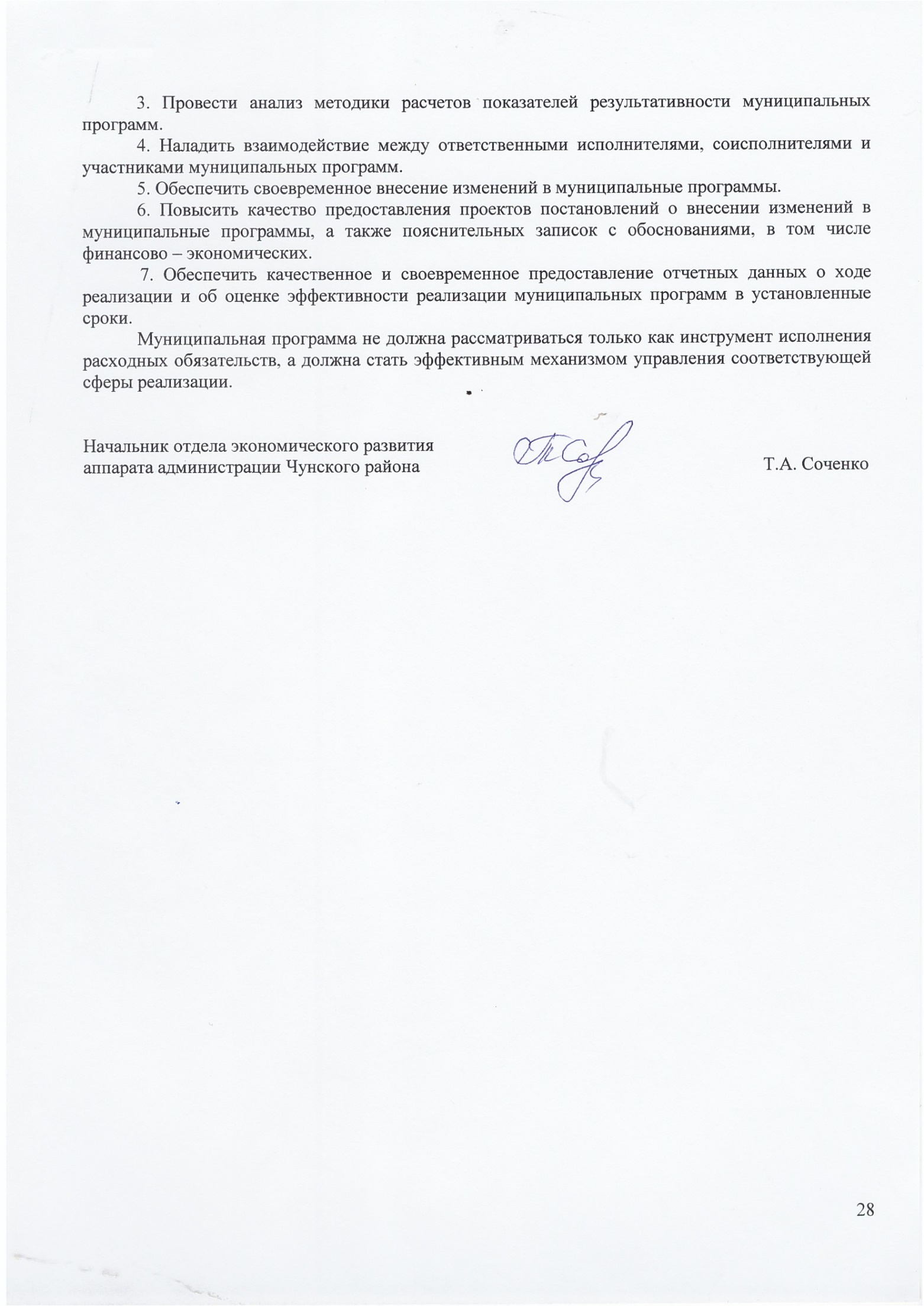 1.Основные сведения о реализации муниципальных программ Чунского районного муниципального образования за 2022 год………………………………………………..31.1. «Муниципальное управление» на 2019-2025 годы………………………………………41.2.«Экономическое развитие Чунского района» на 2022-2027 годы……………………...51.3.«Муниципальные финансы» на 2019-2025 годы………………………………………...61.4.«Развитие коммунальной инфраструктуры объектов социальной сферы, находящихся в собственности Чунского районного муниципального образования» на 2019 - 2025 годы………………………………………………………………………...81.5.«Охрана окружающей среды в Чунском районном муниципальном образовании на 2021 - 2025 годы»…………………………………………………………………………..91.6.«Транспорт» на 2018 - 2022 годы…………………………………………………………101.7.«Молодым семьям - доступное жилье» на 2019 - 2025 годы…………………………...101.8.«Развитие культуры, спорта и молодежной политики» на 2019 - 2025 годы………….111.9.«Здоровье» на 2019 - 2025 годы…………………………………………………………..141.10.«Социальная поддержка населения» на 2019 - 2025 годы………………………………161.11.«Развитие системы образования» на 2019 - 2025 годы………………………………….181.12.«Муниципальная собственность» на 2015 - 2025 годы………………………………….221.13.«Безопасность» на 2021 - 2026 годы……………………………………………………...231.14.«Охрана труда» на 2022 – 2027 годы……………………………………………………..251.15.«Развитие сельского хозяйства и регулирование рынков сельскохозяйственной продукции, сырья и продовольствия» на 2022 - 2027 годы……………………………..26Заключение………………………………………………………………………………….27Вывод об эффективности реализации муниципальной программы и (или) подпрограммыКритерии оценки ЭМПНеэффективнаяменее 0,5Уровень эффективности удовлетворительный0,5 - 0,79Эффективная0,8 - 1Высокоэффективнаяболее 1